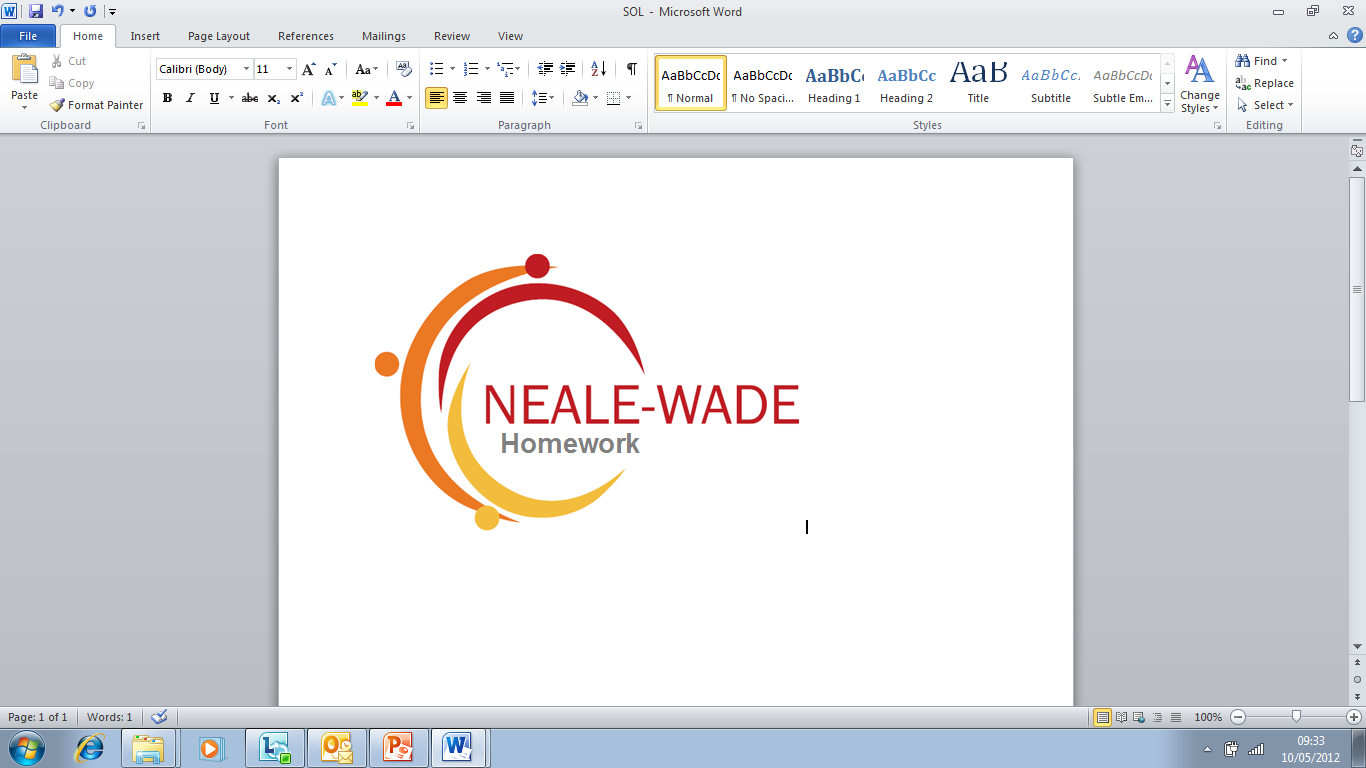 Year 7 Autumn1 Homework Booklet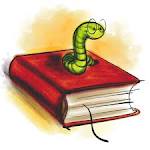 Reading FictionName: _______________________Teacher: _____________________Date of issue: _________________Date Due back in: ______________Task OneKeywords: 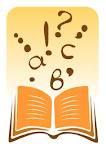 Find definitions of these keywordsTask Two:Choosing a reading book…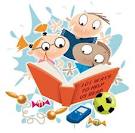 Choose a personal reading book to read alongside your class readerAnswer these questions (make sure your spelling, grammar and punctuation are correct):What is the name of your book?_________________________________________________________________________Who wrote the book?_________________________________________________________________________Have you read any other books by this author before? If so, what are they called and why did you enjoy them?___________________________________________________________________________________________________________________________________________________________________________________________________________________________What attracted you to this book initially?__________________________________________________________________________________________________________________________________________________		What genre (type) of book do you think this is going to be? (murder-mystery, romance, thriller, horror, comedy, science-fiction etc…)		______________________________________________________________________		What makes you think that this is the genre that your chosen book will be? 		______________________________________________________________________		______________________________________________________________________	Task ThreeExploring book covers…Look at the front cover of your reading book. Answer these questions (make sure your spelling, grammar and punctuation are correct):What information does the front cover give you?_____________________________________________________________________________________________________________________________________________________________________________________________________________________________________________________________________________________________________________________________________________________________________________What genre does the front cover remind you of?___________________________________________________________________________________________________________________________________________________________________________________________________________________________How much does the front cover influence the books you read? Why?___________________________________________________________________________________________________________________________________________________________________________________________________________________________What else influences your choice of book?_________________________________________________________________________________________________________________________________________________________________________________________________________________________________________________________________________________________________________________________________________________________________________________________________________________________________________________________________________________________________________________________________________________________________________________________________________________________________________________________________________________Design a new cover for your book in the box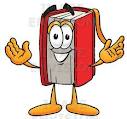 Task Four:Exploring book blurbs…Look at the blurb of your reading book. Answer these questions (make sure your spelling, grammar and punctuation are correct):Why do books have a blurb?__________________________________________________________________________________________________________________________________________________Pick out five pieces of information given in the blurb of your book.____________________________________________________________________________________________________________________________________________________________________________________________________________________________________________________________________________________________________Identify at least five words that make your book seem like an interesting or exciting book.__________________________________________________________________________________________________________________________________________________Write a blurb for another book or a recent film you have seen and enjoyed in this box: (remember to check your spelling, grammar and punctuation carefully)Task Five:How does the book ‘hook’ you in?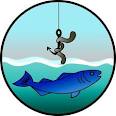 Read the first chapterSummarise the events of the main chapter in your own words (check your spelling, grammar and punctuation).__________________________________________________________________________________________________________________________________________________________________________________________________________________________________________________________________________________________________________________________________________________________________________________________________________________________________________________________________________________________________________________________________________________________________________________________________________________________________________________________________________________________________________________How has the writer ensured that we want to read on?_______________________________________________________________________________________________________________________________________________________________________________________________________________________________________________________________________________________________________________________________________________Pick out 3 lines (quotations) which intrigue or interest you and state why or how they create interest.Quotation 1: ______________________________________________________________________________________________________________________________________How does it create interest or ‘hook’ the reader?_________________________________________________________________________________________________________________________________________________________________________________________________________Quotation 2: ______________________________________________________________________________________________________________________________________How does it create interest or ‘hook’ the reader?_________________________________________________________________________________________________________________________________________________________________________________________________________Quotation 3: ______________________________________________________________________________________________________________________________________How does it create interest or ‘hook’ the reader?_________________________________________________________________________________________________________________________________________________________________________________________________________Task Six: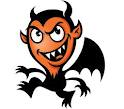 Character  Development and SettingCharacter:Who is your favourite character in your book?___________________________________________________________________Why do you like this character?_____________________________________________________________________________________________________________________________________________________________________________________________________________________________________________________________________________________________________________________________________________________________________________________________________________________________________________________________________________________Pick three quotations about your character (one must describe their appearance, one must describe/show  their personality  and one must show an action they do.)Quotation 1 (appearance): ______________________________________________________________________________________________________________________________________Explain what this quotation reveals about the character____________________________________________________________________________________________________________________________________________________________________________________________________________________________________________________________________________Quotation 2 (personality): ______________________________________________________________________________________________________________________________________Explain what this quotation reveals about the character____________________________________________________________________________________________________________________________________________________________________________________________________________________________________________________________________________ Quotation 3 (action): ______________________________________________________________________________________________________________________________________Explain what this quotation reveals about the character____________________________________________________________________________________________________________________________________________________________________________________________________________________________________________________________________________Setting: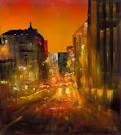 Where is your book set? Is there just one setting or more than one?  List all the setting you have come across so far…________________________________________________________________________________________________________________________________________________________________________________________________________________________________________________________________________________________________________________________________________________________________________________________________________________________________________________________________________________________________________________________________________________________Find a quotation which describes the setting and write it here:_______________________________________________________________________________________________________________________________________________________________________________________________________________________________________________________________________________________________________________________________________________Pick out key words from your quotation; try to explain what these feelings these words create:__________________________________________________________________________________________________________________________________________________________________________________________________________________________________________________________________________________________________________________________________________________________________________________________________________________On this page, draw a picture of your setting (or you could create a collage using images from magazines if you prefer…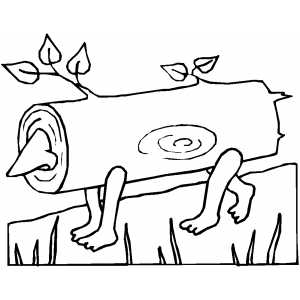 Extension Activity – Plot and character log?Continue to read your book at your own pace (aim for at least 30 mins a day)Keep a log of the events of the story chapter- by-chapter (make notes, add quotations – your favourite line, draw pictures, ask questions, make predictions…) Note: this section will still be marked for spelling, grammar and punctuation so you must make sure your notes are clear and coherent____________________________________________________________________________________________________________________________________________________________________________________________________________________________________________________________________________________________________________________________________________________________________________________________________________________________________________________________________________________________________________________________________________________________________________________________________________________________________________________________________________________________________________________________________________________________________________________________________________________________________________________________________________________________________________________________________________________________________________________________________________________________________________________________________________________________________________________________________________________________________________________________________________________________________________________________________________________________________________________________________________________________________________________________________________________________________________________________________________________________________________________________________________________________________________________________________________________________________________________________________________________________________________________________________________________________________________________________________________________________________________________________________________________________________________________________________________________________________________________________________________________________________________________________________________________________________________________________________________________________________________________________________________________________________________________________________________________________________________________________________________________________________________________________________________________________________________________________________________________________________________________________________________________________________________________________________________________________________________________________________________________________________________________________________________________________________________________________________________________________________________________________________________________________________________________________________________________________________________________________________________________________________________________________________________________________________________________________________________________________________________________________________________________________________________________________________________________________________________________________________________________________________________________________________________________________________________________________________________________________________________________________________________________________________________________________________________________________________________________________________________________________________________________________________________________________________________________________________________________________________________________________________________________________________________________________________________________________________________________________________________________________________________________________________________________________________________________________________________________________________________________________________________________________________________________________________________________________________________________________________________________________________________________________________________________________________________________________________________________________________________________________________________________________________________________________________________________________________________________________________________________________________________________________________________________________________________________________________________________________________________________________________________________________________________________________________________________________________________________________________________________________________________________________________________________________________________________________________________________________________________________________________________________________________________________________________________________________________________________________________________________________________________________________________________________________________________________________________________________________________________________________________________________________________________________________________________________________________________________________________________________________________________________________________________________________________________________________________________________________________________________________________________________________________________________________________________________________________________________________________________________________________________________________________________________________________________________________________________________________________________________________________________________________________________________________________________________________________________________________________________________________________________________________________________________________________________________________________________________________________________________________________________________________________________________________________________________________________________________________________________________________________________________________________________________________________________________________________________________________________________________________________________________________________________________________________________________________________________________________________________________________________________________________________________________________________________________________________________________________________________________________________________________________________________________________________________________________________________________________________________________________________________________________________________________________________________________________________________________________________________________________________________________________________________________________________________________________________________________________________________________________________________________________________________________________________________________________________________________________________________________________________________________________________________________________________________________________________________________________________________________________________________________________________________________________________________________________________________________________________________________________________________________________________________________________________________________________________________________________________________________________________________________________________________________________________________________________________________________________________________________________________________________________________________________________________________________________________________________________________________________________________________________________________________________________________________________________________________________________________________________________________________________________________________________________________________________________________________________________________________________________________________________________________________________________________________________________________________________________________________________________________________________________________________________________________________________________________________________________________________________________________________________________________________________________________________________________________________________________________________________________________________________________________________________________________________________________________________________________________________________________________________________________________________________________________________________________________________________________________________________________________________________________________________________________________________________________________________________________________________________________________________________________________________________________________________________________________________________________________________________________________________________________________________________________________________________________________________________________________________________________________________________________________________________________________________________________________________________________________________________________________________________________________________________________________________________________________________________________________________________________________________________________________________________________________________________________________________________________________________________________________________________________________________________________________________________________________________________________________________________________________________________________________________________________________________________________________________________________________________________________________________________________________________________________________________________________________________________________________________________________________________________________________________________________________________________________________________________________________________________________________________________________________________________________________________________________________________________________________________________________________________________________________________________________________________________________________________________________________________________________________________________________________________________________________________________________________________________________________________________________________________________________________________________________________________________________________________________________________________________________________________________________________________________________________________________________________________________________________________________________________________________________________________________________________________________________________________________________________________________________________________________________________________________________________________________________________________________________________________________________________________________________________________________________________________________________________________________________________________________________________________________________________________________________________________________________________________________________________________________________________________________________________________________________________________________________________________________________________________________________________________________________________________________________________________________________________________________________________________________________________________________________________________________________________________________________________________________________________________________________________________________________________________________________________________________________________________________________________________________________________________________________________________________________________________________________________________________________________________________________________________________________________________________________________________________________________________________________________________________________________________________________________________________________________________________________________________________________________________________________________________________________________________________________________________________________________________________________________________________________________________________________________________________________________________________________________________________________________________________________________________________________________________________________________________________________________________________________________________________________________________________________________________________________________________________________________________________________________________________________________________________________________________________________________________________________________________________________________________________________________________________________________________________________________________________________________________________________________________________________________________________________________________________________________________________________________________________________________________________________________________________________________________________________________________________________________________________________________________________________________________________________________________________________________________________________________________________________________________________________________________________________________________________________________________________________________________________________________________________________________________________________________________________________________________________________________________________________________________________________________________________________________________________________________________________________________________________________________________________________________________________________________________________________________________________________________________________________________________________________________________________________________________________________________________________________________________________________________________________________________________________________________________________________________________________________________________________________________________________________________________________________________________________________________________________________________________________________________________________________________________________________________________________________________________________________________________________________________________________________________________________________________________________________________________________________________________________________________________________________________________________________________________________________________________________________________________________________________________________________________________________________________________________________________________________________________________________________________________________________________________________________________________________________________________________________________________________________________________________________________________________________________________________________________________________________________________________________________________________________________________________________________________________________________________________________________________________________________________________________________________________________________________________________________________________________________________________________________________________________________________________________________________________________________________________________________________________________________________________________________________________________________________________________________________________________________________________________________________________________________________________________________________________________________________________________________________________________________________________________________________________________________________________________________________________________________________________________________________________________________________________________________________________________________________________________________________________________________________________________________________________________________________________________________________________________________________________________________________________________________________________________________________________________________________________________________________________________________________________________________________________________________________________________________________________________________________________________________________________________________________________________________________________________________________________________________________________________________________________________________________________________________________________________________________________________________________________________________________________________________________________________________________________________________________________________________________________________________________________________________________________________________________________________________________________________________________________________________________________________________________________________________________________________________________________________________________________________________________________________________________________________________________________________________________________________________________________________________________________________________________________________________________________________________________________________________________________________________________________________________________________________________________________________________________________________________________________________________________________________________________________________________________________________________________________________________________________________________________________________________________________________________________________________________________________________________________________________________________________________________________________________________________________________________________________________________________________________________________________________________________________________________________________________________________________________________________________________________________________________________________________________________________________________________________________________________________________________________________________________________________________________________________________________________________________________________________________________________________________________________________________________________________________________________________________________________________________________________________________________________________________________________________________________________________________________________________________________________________________________________________________________________________________________________________________________________________________________________________________________________________________________________________________________________________________________________________________________________________________________________________________________________________________________________________________________________________________________________________________________________________________________________________________________________________________________________________________________________________Parent’s LogEnglish Assessment What went well…?:Even better if…?:What I think…?fictionnon-fictionauthorgenreblurbquotationchaptercharactersettingatmosphere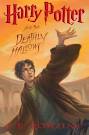 WeekQuestions or commentsSignature